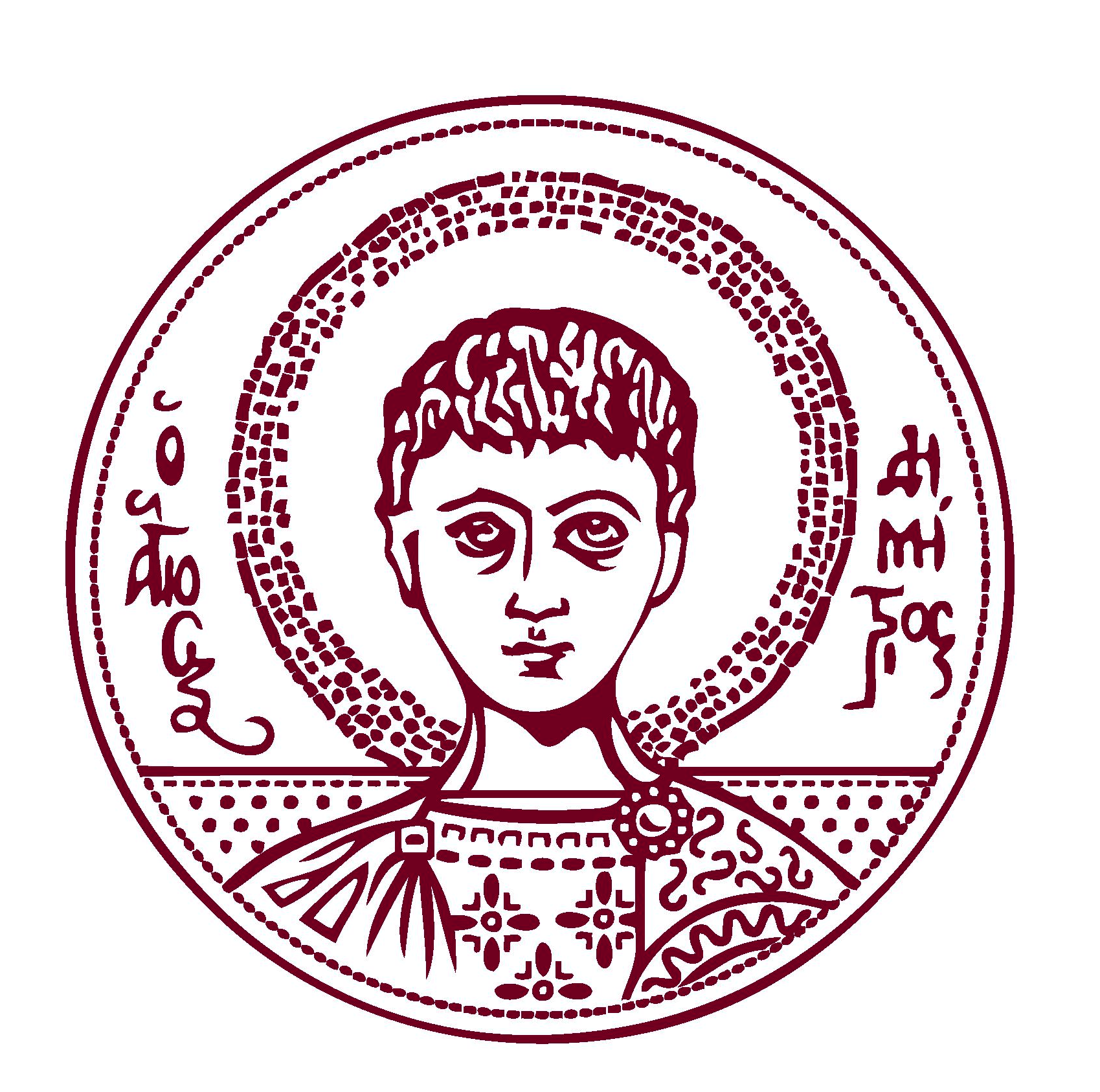 Α Ν Α Κ Ο Ι Ν Ω Σ Η  Η εξεταστέα ύλη για το επιλεγόμενο μάθημα της «Διασύνδεσης της Νευροχειρουργικής με τις άλλες ειδικότητες» είναι:Α) Βιβλίο: «Αξιολόγηση του νευροεπιστήμονα από το εργαστήριο και την κλινική στη νευροχειρουργική και την έρευνα» Φ. Τσιτσόπουλος και συνεργάτες (2008)  Εκδόσεις ΠαρισιάνουΚεφάλαια: 6, 12, 13, 14, 15, 17, 18 Β) Παρουσιάσεις από το elearningΟι εξετάσεις του μαθήματος θα γίνουν την Παρασκευή 7 Ιουλίου 2023 στις 03:30 στην Αίθουσα Διδασκαλίας της Κλινικής, στον 2ο ορ. του Α΄κτιρίου, του Ιπποκράτειου Νοσοκομείου. Οι εξετάσεις θα είναι προφορικές.Οι φοιτητές που το έχουν δηλώσει και θέλουν να εξεταστούν καλούνται να στείλουν το όνομα τους, το ΑΕΜ και το εξάμηνο που βρίσκονται,  στο bns@ippokratio.gr μέχρι τις 06.07.2023.Θεσ/νίκη  23.06.2023                                                            Εκ της Κλινικής